Приложение №27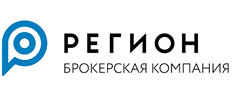 Первичное оформление Анкеты                                                                                                Внесение измененийАНКЕТА ФИЗИЧЕСКОГО ЛИЦА – БЕНЕФИЦИАРНОГО ВЛАДЕЛЬЦА КЛИЕНТАК Соглашению о брокерском обслуживании № ____________________от «___» ____________ 20__ г.К Депозитарному договору № ____________________от «___» ____________ 20__ г.Подпись Представителя клиента:Дата подписания Анкеты: «____» _______________ 20___ годаПодпись: Должность, ФИО:       Основание полномочий Представителя Клиента: (наименование документа, его номер, дата)Анкета принята: «___» ____________ 20__ г.                                                           Подпись ________________/__________________/Сотрудник подразделения по ПОД/ФТ:                                       Подпись ________________/_________________/Клиент: Наименование юридического лица /ФИОКлиент: Наименование юридического лица /ФИОКлиент: Наименование юридического лица /ФИОКлиент: Наименование юридического лица /ФИОКлиент: Наименование юридического лица /ФИОКлиент: Наименование юридического лица /ФИОБенефициарный владелец Клиента: Фамилия Имя Отчество (при наличии последнего)Бенефициарный владелец Клиента: Фамилия Имя Отчество (при наличии последнего)Бенефициарный владелец Клиента: Фамилия Имя Отчество (при наличии последнего)Бенефициарный владелец Клиента: Фамилия Имя Отчество (при наличии последнего)Бенефициарный владелец Клиента: Фамилия Имя Отчество (при наличии последнего)Бенефициарный владелец Клиента: Фамилия Имя Отчество (при наличии последнего)Дата рожденияМесто рожденияМесто рожденияМесто рожденияГражданство*СНИЛС (при наличии)*СНИЛС (при наличии)*СНИЛС (при наличии)Идентификационный номер налогоплательщикаИдентификационный номер налогоплательщикаИдентификационный номер налогоплательщикаИдентификационный номер налогоплательщикаИдентификационный номер налогоплательщикаИдентификационный номер налогоплательщикаРеквизиты документа, удостоверяющем личностьРеквизиты документа, удостоверяющем личностьРеквизиты документа, удостоверяющем личностьРеквизиты документа, удостоверяющем личностьРеквизиты документа, удостоверяющем личностьРеквизиты документа, удостоверяющем личностьРеквизиты документа, удостоверяющем личностьРеквизиты документа, удостоверяющем личностьРеквизиты документа, удостоверяющем личностьРеквизиты документа, удостоверяющем личностьРеквизиты документа, удостоверяющем личностьВид документаВид документаСерия и номерСерия и номерОрган, выдавший документОрган, выдавший документКод подразделения (при наличии)Код подразделения (при наличии)Дата выдачиДата выдачиДата окончания срока действия (при наличии)Дата окончания срока действия (при наличии)Данные документа, подтверждающего право иностранного гражданина или лица без гражданства на пребывание (проживание) в Российской Федерации (данные миграционной карты): серия (если имеется) и номер документа, дата начала срока действия права пребывания (проживания), дата окончания срока действия права пребывания (проживания)Данные документа, подтверждающего право иностранного гражданина или лица без гражданства на пребывание (проживание) в Российской Федерации (данные миграционной карты): серия (если имеется) и номер документа, дата начала срока действия права пребывания (проживания), дата окончания срока действия права пребывания (проживания)Данные документа, подтверждающего право иностранного гражданина или лица без гражданства на пребывание (проживание) в Российской Федерации (данные миграционной карты): серия (если имеется) и номер документа, дата начала срока действия права пребывания (проживания), дата окончания срока действия права пребывания (проживания)Данные документа, подтверждающего право иностранного гражданина или лица без гражданства на пребывание (проживание) в Российской Федерации (данные миграционной карты): серия (если имеется) и номер документа, дата начала срока действия права пребывания (проживания), дата окончания срока действия права пребывания (проживания)Данные документа, подтверждающего право иностранного гражданина или лица без гражданства на пребывание (проживание) в Российской Федерации (данные миграционной карты): серия (если имеется) и номер документа, дата начала срока действия права пребывания (проживания), дата окончания срока действия права пребывания (проживания)Данные документа, подтверждающего право иностранного гражданина или лица без гражданства на пребывание (проживание) в Российской Федерации (данные миграционной карты): серия (если имеется) и номер документа, дата начала срока действия права пребывания (проживания), дата окончания срока действия права пребывания (проживания)Данные документа, подтверждающего право иностранного гражданина или лица без гражданства на пребывание (проживание) в Российской Федерации (данные миграционной карты): серия (если имеется) и номер документа, дата начала срока действия права пребывания (проживания), дата окончания срока действия права пребывания (проживания)Данные документа, подтверждающего право иностранного гражданина или лица без гражданства на пребывание (проживание) в Российской Федерации (данные миграционной карты): серия (если имеется) и номер документа, дата начала срока действия права пребывания (проживания), дата окончания срока действия права пребывания (проживания)Данные документа, подтверждающего право иностранного гражданина или лица без гражданства на пребывание (проживание) в Российской Федерации (данные миграционной карты): серия (если имеется) и номер документа, дата начала срока действия права пребывания (проживания), дата окончания срока действия права пребывания (проживания)Данные документа, подтверждающего право иностранного гражданина или лица без гражданства на пребывание (проживание) в Российской Федерации (данные миграционной карты): серия (если имеется) и номер документа, дата начала срока действия права пребывания (проживания), дата окончания срока действия права пребывания (проживания)Адрес физического лицаАдрес физического лицаАдрес физического лицаАдрес физического лицаАдрес физического лицаАдрес физического лицаАдрес физического лицаАдрес физического лицаАдрес физического лицаАдрес физического лицаАдрес физического лицаАдрес места жительства (регистрации)Адрес места жительства (регистрации)Адрес места жительства (регистрации)Адрес места жительства (регистрации) Почтовый адрес (адрес места пребывания) Почтовый адрес (адрес места пребывания) Почтовый адрес (адрес места пребывания) Почтовый адрес (адрес места пребывания)Реквизиты для связиРеквизиты для связиРеквизиты для связиРеквизиты для связиРеквизиты для связиРеквизиты для связиРеквизиты для связиРеквизиты для связиРеквизиты для связиРеквизиты для связиРеквизиты для связиE-mail (не более 5 адресов)E-mail (не более 5 адресов)E-mail (не более 5 адресов)Номера телефонов и факсов (при наличии)Номера телефонов и факсов (при наличии)Номера телефонов и факсов (при наличии)Иная контактная информация (при наличии)Иная контактная информация (при наличии)Иная контактная информация (при наличии)Иная контактная информация (при наличии)Иная контактная информация (при наличии)Отметьте нужное, если бенефициарный владелец являетсяОтметьте нужное, если бенефициарный владелец являетсяОтметьте нужное, если бенефициарный владелец являетсяОтметьте нужное, если бенефициарный владелец являетсяОтметьте нужное, если бенефициарный владелец являетсяОтметьте нужное, если бенефициарный владелец являетсяОтметьте нужное, если бенефициарный владелец являетсяОтметьте нужное, если бенефициарный владелец являетсяОтметьте нужное, если бенефициарный владелец являетсяОтметьте нужное, если бенефициарный владелец являетсяОтметьте нужное, если бенефициарный владелец является иностранным публичным должностным лицом (ИПДЛ) иностранным публичным должностным лицом (ИПДЛ) иностранным публичным должностным лицом (ИПДЛ) иностранным публичным должностным лицом (ИПДЛ) иностранным публичным должностным лицом (ИПДЛ) иностранным публичным должностным лицом (ИПДЛ) иностранным публичным должностным лицом (ИПДЛ) иностранным публичным должностным лицом (ИПДЛ) иностранным публичным должностным лицом (ИПДЛ) иностранным публичным должностным лицом (ИПДЛ) иностранным публичным должностным лицом (ИПДЛ) должностным лицом публичной международной организации (МПДЛ) должностным лицом публичной международной организации (МПДЛ) должностным лицом публичной международной организации (МПДЛ) должностным лицом публичной международной организации (МПДЛ) должностным лицом публичной международной организации (МПДЛ) должностным лицом публичной международной организации (МПДЛ) должностным лицом публичной международной организации (МПДЛ) должностным лицом публичной международной организации (МПДЛ) должностным лицом публичной международной организации (МПДЛ) должностным лицом публичной международной организации (МПДЛ) должностным лицом публичной международной организации (МПДЛ) иным должностным лицом (РПДЛ) иным должностным лицом (РПДЛ) иным должностным лицом (РПДЛ) иным должностным лицом (РПДЛ) иным должностным лицом (РПДЛ) иным должностным лицом (РПДЛ) иным должностным лицом (РПДЛ) иным должностным лицом (РПДЛ) иным должностным лицом (РПДЛ) иным должностным лицом (РПДЛ) иным должностным лицом (РПДЛ) супругом/супругой или иным близким родственником ИПДЛ, МПДЛ, РПДЛ супругом/супругой или иным близким родственником ИПДЛ, МПДЛ, РПДЛ супругом/супругой или иным близким родственником ИПДЛ, МПДЛ, РПДЛ супругом/супругой или иным близким родственником ИПДЛ, МПДЛ, РПДЛ супругом/супругой или иным близким родственником ИПДЛ, МПДЛ, РПДЛ супругом/супругой или иным близким родственником ИПДЛ, МПДЛ, РПДЛ супругом/супругой или иным близким родственником ИПДЛ, МПДЛ, РПДЛ супругом/супругой или иным близким родственником ИПДЛ, МПДЛ, РПДЛ супругом/супругой или иным близким родственником ИПДЛ, МПДЛ, РПДЛ супругом/супругой или иным близким родственником ИПДЛ, МПДЛ, РПДЛ супругом/супругой или иным близким родственником ИПДЛ, МПДЛ, РПДЛ действует от имени/в интересах ИПДЛ, МПДЛ, РПДЛ действует от имени/в интересах ИПДЛ, МПДЛ, РПДЛ действует от имени/в интересах ИПДЛ, МПДЛ, РПДЛ действует от имени/в интересах ИПДЛ, МПДЛ, РПДЛ действует от имени/в интересах ИПДЛ, МПДЛ, РПДЛ действует от имени/в интересах ИПДЛ, МПДЛ, РПДЛ действует от имени/в интересах ИПДЛ, МПДЛ, РПДЛ действует от имени/в интересах ИПДЛ, МПДЛ, РПДЛ действует от имени/в интересах ИПДЛ, МПДЛ, РПДЛ действует от имени/в интересах ИПДЛ, МПДЛ, РПДЛ действует от имени/в интересах ИПДЛ, МПДЛ, РПДЛВ случае, положительного ответа, укажите следующие сведенияВ случае, положительного ответа, укажите следующие сведенияВ случае, положительного ответа, укажите следующие сведенияВ случае, положительного ответа, укажите следующие сведенияВ случае, положительного ответа, укажите следующие сведенияВ случае, положительного ответа, укажите следующие сведенияВ случае, положительного ответа, укажите следующие сведенияВ случае, положительного ответа, укажите следующие сведенияВ случае, положительного ответа, укажите следующие сведенияВ случае, положительного ответа, укажите следующие сведенияВ случае, положительного ответа, укажите следующие сведенияНаименование и адрес работодателя, занимаемая должностьНаименование и адрес работодателя, занимаемая должностьНаименование и адрес работодателя, занимаемая должностьНаименование и адрес работодателя, занимаемая должностьНаименование и адрес работодателя, занимаемая должностьНаименование и адрес работодателя, занимаемая должностьНаименование и адрес работодателя, занимаемая должностьСтепень родства, ФИОСтепень родства, ФИОСтепень родства, ФИОСтепень родства, ФИОСтепень родства, ФИОСтепень родства, ФИОСтепень родства, ФИО          Любая получаемая от Клиента информация рассматривается ООО "БК РЕГИОН" как непредназначенная для публичного доступа, и в связи с этим ООО «БК РЕГИОН» будет прилагать все разумные и необходимые усилия для предотвращения незаконного распространения данной информации третьим лицам.          Настоящим Клиент соглашается и подтверждает, что предоставленная в настоящей Анкете (или иным образом по запросу ООО «БК РЕГИОН») информация является достоверной и полной и, в этой связи, соглашается нести всю ответственность и риски, связанные с оказанием и результатами услуг вследствие предоставления неполной, неточной, недостоверной информации или недействительных документов.           Клиент обязуется своевременно уведомлять ООО «БК РЕГИОН» о любых изменениях в такой информации.          Любая получаемая от Клиента информация рассматривается ООО "БК РЕГИОН" как непредназначенная для публичного доступа, и в связи с этим ООО «БК РЕГИОН» будет прилагать все разумные и необходимые усилия для предотвращения незаконного распространения данной информации третьим лицам.          Настоящим Клиент соглашается и подтверждает, что предоставленная в настоящей Анкете (или иным образом по запросу ООО «БК РЕГИОН») информация является достоверной и полной и, в этой связи, соглашается нести всю ответственность и риски, связанные с оказанием и результатами услуг вследствие предоставления неполной, неточной, недостоверной информации или недействительных документов.           Клиент обязуется своевременно уведомлять ООО «БК РЕГИОН» о любых изменениях в такой информации.          Любая получаемая от Клиента информация рассматривается ООО "БК РЕГИОН" как непредназначенная для публичного доступа, и в связи с этим ООО «БК РЕГИОН» будет прилагать все разумные и необходимые усилия для предотвращения незаконного распространения данной информации третьим лицам.          Настоящим Клиент соглашается и подтверждает, что предоставленная в настоящей Анкете (или иным образом по запросу ООО «БК РЕГИОН») информация является достоверной и полной и, в этой связи, соглашается нести всю ответственность и риски, связанные с оказанием и результатами услуг вследствие предоставления неполной, неточной, недостоверной информации или недействительных документов.           Клиент обязуется своевременно уведомлять ООО «БК РЕГИОН» о любых изменениях в такой информации.          Любая получаемая от Клиента информация рассматривается ООО "БК РЕГИОН" как непредназначенная для публичного доступа, и в связи с этим ООО «БК РЕГИОН» будет прилагать все разумные и необходимые усилия для предотвращения незаконного распространения данной информации третьим лицам.          Настоящим Клиент соглашается и подтверждает, что предоставленная в настоящей Анкете (или иным образом по запросу ООО «БК РЕГИОН») информация является достоверной и полной и, в этой связи, соглашается нести всю ответственность и риски, связанные с оказанием и результатами услуг вследствие предоставления неполной, неточной, недостоверной информации или недействительных документов.           Клиент обязуется своевременно уведомлять ООО «БК РЕГИОН» о любых изменениях в такой информации.          Любая получаемая от Клиента информация рассматривается ООО "БК РЕГИОН" как непредназначенная для публичного доступа, и в связи с этим ООО «БК РЕГИОН» будет прилагать все разумные и необходимые усилия для предотвращения незаконного распространения данной информации третьим лицам.          Настоящим Клиент соглашается и подтверждает, что предоставленная в настоящей Анкете (или иным образом по запросу ООО «БК РЕГИОН») информация является достоверной и полной и, в этой связи, соглашается нести всю ответственность и риски, связанные с оказанием и результатами услуг вследствие предоставления неполной, неточной, недостоверной информации или недействительных документов.           Клиент обязуется своевременно уведомлять ООО «БК РЕГИОН» о любых изменениях в такой информации.          Любая получаемая от Клиента информация рассматривается ООО "БК РЕГИОН" как непредназначенная для публичного доступа, и в связи с этим ООО «БК РЕГИОН» будет прилагать все разумные и необходимые усилия для предотвращения незаконного распространения данной информации третьим лицам.          Настоящим Клиент соглашается и подтверждает, что предоставленная в настоящей Анкете (или иным образом по запросу ООО «БК РЕГИОН») информация является достоверной и полной и, в этой связи, соглашается нести всю ответственность и риски, связанные с оказанием и результатами услуг вследствие предоставления неполной, неточной, недостоверной информации или недействительных документов.           Клиент обязуется своевременно уведомлять ООО «БК РЕГИОН» о любых изменениях в такой информации.          Любая получаемая от Клиента информация рассматривается ООО "БК РЕГИОН" как непредназначенная для публичного доступа, и в связи с этим ООО «БК РЕГИОН» будет прилагать все разумные и необходимые усилия для предотвращения незаконного распространения данной информации третьим лицам.          Настоящим Клиент соглашается и подтверждает, что предоставленная в настоящей Анкете (или иным образом по запросу ООО «БК РЕГИОН») информация является достоверной и полной и, в этой связи, соглашается нести всю ответственность и риски, связанные с оказанием и результатами услуг вследствие предоставления неполной, неточной, недостоверной информации или недействительных документов.           Клиент обязуется своевременно уведомлять ООО «БК РЕГИОН» о любых изменениях в такой информации.          Любая получаемая от Клиента информация рассматривается ООО "БК РЕГИОН" как непредназначенная для публичного доступа, и в связи с этим ООО «БК РЕГИОН» будет прилагать все разумные и необходимые усилия для предотвращения незаконного распространения данной информации третьим лицам.          Настоящим Клиент соглашается и подтверждает, что предоставленная в настоящей Анкете (или иным образом по запросу ООО «БК РЕГИОН») информация является достоверной и полной и, в этой связи, соглашается нести всю ответственность и риски, связанные с оказанием и результатами услуг вследствие предоставления неполной, неточной, недостоверной информации или недействительных документов.           Клиент обязуется своевременно уведомлять ООО «БК РЕГИОН» о любых изменениях в такой информации.          Любая получаемая от Клиента информация рассматривается ООО "БК РЕГИОН" как непредназначенная для публичного доступа, и в связи с этим ООО «БК РЕГИОН» будет прилагать все разумные и необходимые усилия для предотвращения незаконного распространения данной информации третьим лицам.          Настоящим Клиент соглашается и подтверждает, что предоставленная в настоящей Анкете (или иным образом по запросу ООО «БК РЕГИОН») информация является достоверной и полной и, в этой связи, соглашается нести всю ответственность и риски, связанные с оказанием и результатами услуг вследствие предоставления неполной, неточной, недостоверной информации или недействительных документов.           Клиент обязуется своевременно уведомлять ООО «БК РЕГИОН» о любых изменениях в такой информации.          Любая получаемая от Клиента информация рассматривается ООО "БК РЕГИОН" как непредназначенная для публичного доступа, и в связи с этим ООО «БК РЕГИОН» будет прилагать все разумные и необходимые усилия для предотвращения незаконного распространения данной информации третьим лицам.          Настоящим Клиент соглашается и подтверждает, что предоставленная в настоящей Анкете (или иным образом по запросу ООО «БК РЕГИОН») информация является достоверной и полной и, в этой связи, соглашается нести всю ответственность и риски, связанные с оказанием и результатами услуг вследствие предоставления неполной, неточной, недостоверной информации или недействительных документов.           Клиент обязуется своевременно уведомлять ООО «БК РЕГИОН» о любых изменениях в такой информации.          Любая получаемая от Клиента информация рассматривается ООО "БК РЕГИОН" как непредназначенная для публичного доступа, и в связи с этим ООО «БК РЕГИОН» будет прилагать все разумные и необходимые усилия для предотвращения незаконного распространения данной информации третьим лицам.          Настоящим Клиент соглашается и подтверждает, что предоставленная в настоящей Анкете (или иным образом по запросу ООО «БК РЕГИОН») информация является достоверной и полной и, в этой связи, соглашается нести всю ответственность и риски, связанные с оказанием и результатами услуг вследствие предоставления неполной, неточной, недостоверной информации или недействительных документов.           Клиент обязуется своевременно уведомлять ООО «БК РЕГИОН» о любых изменениях в такой информации.Указанное ниже заполняется сотрудниками ООО «БК РЕГИОН»Данные, указанные в Анкете проверены